College of Engineering And Technology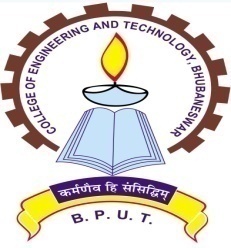 Technocampus, Ghatikia, PO : Mahalaxmivihar, Bhubaneswar-751029                        Letter No. 518/MC/CET                                      Date 22/02/2018Quotation Call Notice        Sealed quotations are invited from registered Contractors having valid GSTIN, PAN and Authorized Licence certificate for colour washing works at Students’ Activity Centre (SAC) of College of Engineering and Technology, Tachnocampus, Ghatikia, Mahalaxmivihar, Bhubaneswar as per the specifications given below.                             The intenders are required to submit the offer enclosing GSTIN, PAN along with Authorized licence certificate with their quotations. The registered contractors should write quotations for “Colour Washing at SAC” in bold letters on covered envelops. The intenders should quote price as per the above format. The work will be allotted on turn-key basis. 	       The last date submission of quotations is 28.02.2018 up to 4.00 PM addressing to the Principal, College of Engineering and Technology, Techno Campus, P.O. Mahalaxmivihar, Bhubaneswar- 751029 by Speed post/Registered post only. No hand delivery and courier service is accepted. The authority will not responsible for any postal delay. The quotations will not be received after scheduled date and time.  The authority reserves the right to reject any or all quotations without assigning any reason thereof.                  Sd/-                                                                                                                                                                                                                                                                                                                                           PIC, Civil MaintenanceSl. No.Name of workQuantity (approx.)Unit Rate without GST (Rs.)Total Rate without GST (Rs.)GST % and amount (Rs.)Grand Total amount (inclusive of all taxes)1Colour washing of the walls at  Students’ Activity Centre (SAC)9500 Sq.ft.